Brock Minor Hockey Association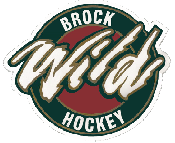 NOTICE OF MOTION2019 Annual General MeetingAs per the current BMHA Constitution:ARTICLE 13: AMENDMENTS TO THE CONSITUTION AND BY-LAWS 13.1 Amendments to the BMHA Constitution and Bylaws may only be made at the Annual General meeting of the BMHA. 13.2 All proposals for amendments to the Constitution or Bylaws of the BMHA shall be submitted in writing to the BMHA Secretary a minimum of Thirty (30) days prior to the AGM. Individuals submitting amendments must attend or assign a designate to attend on their behalf, at the AGM to speak to the proposed amendment. All proposed amendments will be posted on the BMHA website no later than 14 days prior to the scheduled date of the AGM.CURRENT WORDING: (if any)12.1 Coach Selection Committee A Coaches Selection Committee shall consist of: Option 1 Chair - Coach in Chief and 4 Executive Members put forward from the Executive; Option 2 Chair – Coach in Chief, 2 Executive Members put forward from the Executive, and 2 qualified members from hockey associations other than BMHA.   The option to be utilized for the upcoming Coaches Selection and members of the Committee are to be voted on at the BMHA January Executive Meeting. Notice for applications for the position of Head Coach at all levels within the BMHA for the following season will be posted no later than February 15th.  Applications will be available on the BMHA Web site.  Deadline for applications will be the 1st of March. Interviews with all coaches that applied for a position prior to the deadline shall take place prior to March 31st. Recommendations of the Coaches Selection Committee will be brought forward at the BMHA April Executive Meeting for vote. Should there be no candidates at any particular level, potential coaches may be contacted and their names may be brought forward to the Executive for vote at the next possible Executive meeting. Coaches must be interested in providing leadership in ethics, and rules to play competitive but fun hockey; must hold or obtain valid credentials, as per BMHA/OMHA regulations; must be willing to provide a CPIC to the BMHA Executive upon request. PROPOSED WORDING:12.1 Coach Selection Committee A Coaches Selection Committee shall consist of: Option 1 Chair - Coach in Chief and 4 Executive Members put forward from the Executive; Option 2 Chair – Coach in Chief, 2 Executive Members put forward from the Executive, and 2 qualified members from hockey associations other than BMHA.   The option to be utilized for the upcoming Coaches Selection and members of the Committee are to be voted on at the BMHA January Executive Meeting. *In the interest of consistency and fairness, all five members of the selection committee shall be the same for all coaching interviews done during the selection process for that given year. If the Chair of the selection committee desires to apply for a coaching position, they must designate a substitute to oversee the selection committee for that year. The intention to designate a substitute must be made at the January meeting, and voted on by the executive committee on the recommended substitute. Otherwise, no member of the selection committee may apply for a coaching position. Any changes to the selection committee after the January vote, must then be approved by the Executive.*Notice for applications for the position of Head Coach at all levels within the BMHA for the following season will be posted no later than February 15th.  Applications will be available on the BMHA Web site.  Deadline for applications will be the 1st of March. Interviews with all coaches that applied for a position prior to the deadline shall take place prior to March 31st. Recommendations of the Coaches Selection Committee will be brought forward at the BMHA April Executive Meeting for vote. Should there be no candidates at any particular level, potential coaches may be contacted and their names may be brought forward to the Executive for vote at the next possible Executive meeting. Coaches must be interested in providing leadership in ethics, and rules to play competitive but fun hockey; must hold or obtain valid credentials, as per BMHA/OMHA regulations; must be willing to provide a CPIC to the BMHA Executive upon request. RATIONALE FOR CHANGE:To provide consistency and fairness to all those interviewing.MOTION	ARTICLE 12.1ParagraphMOTION	BY LAW ParagraphMOTION	REGULATION ParagraphSUBMITTED BY: Ron TorranceSUBMITTED BY: Ron TorranceSUBMITTED BY: Ron TorranceSUBMITTED BY: Ron TorranceSUBMITTED BY: Ron TorranceWITHDRAWNTABLEDCARRIEDCARRIED AS AMENDEDDEFEATED